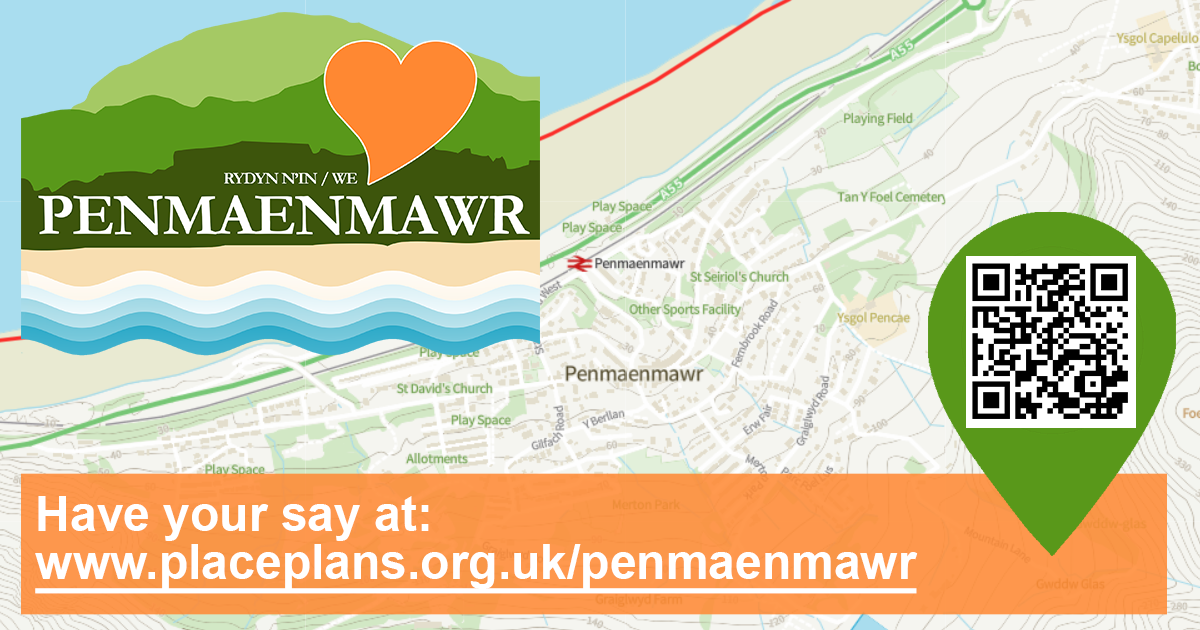 Community Engagement – Feedback to dateThe following is a summary of feedback received from the community from the following engagement activities delivered in October 2022, including: An engagement event held at Pen Phoenix FC on 2nd October 2022 (15 Participants)An engagement event held at Pen Golf Club on 18th October 2022 (5 Participants)Results from a first draft online survey published on 16th October (8 responses)In each activity, we have asked a series of 6 questions and encouraged individuals and groups to generate as many ideas as possible.These findings have been used to develop a second draft survey which is available to complete at www.planningaidwales.org.uk/penmaenmawr For more information about the project and opportunities to be involved, please visit www.placeplans.org.uk/penmaenmawr The ideas below have been submitted by the community of Penmaenmawr.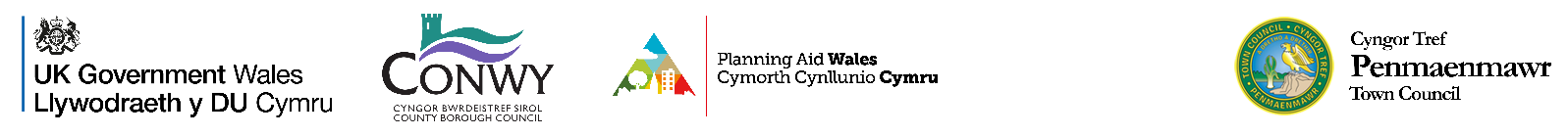 Question 1: If we had £1million to spend on community projects, what would they be? Question 2: What do YOU love about Penmaenmawr? Question 3: What challenge(s) do you think Penmaenmawr faces - what would you do about them?Question 4: What do you think are the opportunities that should be developed or made more of in Penmaenmawr?Question 5: What should Penmaenmawr look like in 15 years’ time (2037)?Question 6: How can we reach people in the community?Suggestions for WHO we should target  Suggestions on HOW we should reach people Football at Pencae school is poor – improve New dog agility park Let the school children play football at the football club as part of school Flood defences improved by beach and railway More activities for children Smarten up Brundrits Wharf More for youths / different ages Station road east flood defences More shelters for youths to meet outside More outdoor gym equipment - e.g. on prom More things for kids – youth clubs in Dwygyfylchi and elsewhere More things to do Activities for older people / more groups Outdoor climbing wall Loneliness a problem – outreach work Zip line to beach More community groups and facilities Dwygyfylchi beach access area Assist Pen Phoenix to improve facilities Dwygyfylchi field – have a footpath / running track around the outside Arcade in Pen Improve parking at community centre Puffin café re-open (now in private ownership so it is difficult!) New bridge to beach (disability friendly) Dwygyfylchi village hall Move the skatepark to Kallee Kopec ParkExtend CCTV to Dwygyfylchi Town Council should take control of the verandah and improve/ extend it to strengthen the look of the centreContinue Promenade improvements - park / play area Development of Community Hubs - e.g. Library / Parish HallLots more bins More Groups for older peopleMore restaurants Road into town (both ways) should be improved - flowers and sculpturesTown library expansion and multi-use space More support for current projects /  clubs for older kids /  Improved access to GP surgeries / doctors Dwygyfylchi community centre to be developed into a multi use venue to meet needs of all age groups and as a base for a range of community activities. Fitness track with outdoor gym apparatus & distance markers Reclaiming land lost to erosion at dwygyfylchi beach to make a wider  /  grassed area and improve sea defencesPurchase of car park by library.The village bookshop (second hand books and honesty box) - always open and wonderful. Shops – parade is pretty and lots of shops and cafes Beach and Prom are important to the community. Beach and beach trails (National cycle route) Fernbrook Car Park is important to the community but should be free to use. Natural beauty The Library is an important hub for the community. Mountains and sea The Parish Hall is really important for the community and should be brought back into use.Parks Foel Lus and the Jubilee WalkViews Menai Hirion - The "Druids" Stone CircleWalks Penmawnmawr Museum - Fantastic!Wildlife and natural environment Parc Plas Mawr - PeacefulLocal shops Love the town - generally good shops and places to eat.Beach café Beach is amazing! - Shame about the A55.Buses and trains – good service Everyone is friendly so you feel safe Central location Local people are kind Football club Town feels safe Golf club Dog-friendly Multi Use Games Area (MUGA) – a good hang out area Perry Higgins Antiques Not too touristy but we do have visitors Pubs Skatepark Quietness The amazing people who give up their time to run clubs for the kids Less charity shops and restaurants. Pen needs something different /  something to bring people into the area. Access to NCR for cyclists / access to beach - new bridge Eroding of Welsh heritage and culture Safe access to A55 - traffic controls at roundabout Stop allowing development in conservation area - what is the point of having it if people can just rip it down?Traffic speeding down Conwy Rd. well over 30mph including Highway Agency vehicles and HGVsShops opening hours – stay open longer Road surface of the A55 is very noisy. You can hear it throughout Pen. Could it have a quieter surface?Getting people to get involved in community events - engagement / get involved Access onto A55 at the Puffin roundabout is quite dangerous at peak times because of the speed of the traffic travelling towards Bangor. Work opportunities for young people - need jobs in the local area/ attract business General appearance - Add sculptures /  flowers /  seating etc. at Park Plas Mawr. Not enough Dentists & Doctors - Welsh Government Too many small local groups who don't communicate - bring them together to agree a visionSheep on the A55 - fencing / cattle grids Weak economic base - improve the look / attractiveness of the town centreDog mess - more dog bins / CCTV Getting more locals interested in town and using its facilities - marketing / promotionPark at the end of St David’s does not feel safe - make improvements Fernbrook road car park needs to be improved / doctors surgery is needed in Penmaenmawr Community events -Swn Y Mor etc Raise prominence of local walks Encourage primary schools to use the football club for practice Encourage hillwalking Community centre parking needs improvingMulti Use Games Area (MUGA) – open it up for others – a sports Hub – include an outdoor gym Use the prom and beach to promote the townMulti Use Games Area - there is an opportunity for the Town Council to work with the football club to provide lights Emphasise the town's lovely aspect and linkages to SnowdoniaBy the Multi Use Games Area – have a park here for younger children – picnics – whilst older children play football. Car parking needed here also – try and encourage car parking at The Dingle and walk to the MUGA There is a great community spirit with lots of small groups - tap into thisWatersports at the beach Keep supporting Pen in Blook as the flowers are fantastic and make the town attractive. Excellent health care for allKeep its character An attractive town centre to encourage a strong economic base - very busy with lots of people using it.Smart / digital town A thriving town with lots of facilities on offer for residents and visitorsWell-cared for A safe and friendly place to liveGreen spaces kept as green spaces Thriving communityA lot of nature and thriving wildlife More local shops Got it all in Penmaenmawr (hills and sea – can promote tourism) Not too much development / buildings History tours of the quarry One super school Push tourism attraction at the Quarry Puffin café re-opened Tourism – quarry Zip line Hill walking Watersports Plenty of green space Zip world and a Sea based attractionYouth Community groups and clubs Residents Schools / colleges Local businesses Clubs / Groups Social media Incentives – tea and biscuits! Outreach- go to people – don’t expect people to come to you Activity or event Newsletter Posters for shops etcWebsite Involve community in decisionsMeetings -public engagement Good communicationLocal media Encourage people to get involved - promote the town /  its assets and facilitiesConversation in person Town Council should have a publicity departments - more than social mediaComputer Need a champion to pull Pen Regeneration forum together - made up of small groupsLocal radio / media 